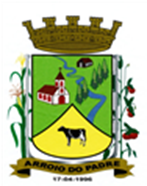 ESTADO DO RIO GRANDE DO SULPREFEITURA DE ARROIO DO PADREGABINETE DO PREFEITOLEI Nº 2.618 DE 24 DE JANEIRO DE 2024.Autoriza o Município de Arroio do Padre, Poder Executivo, a contratar servidor por tempo determinado para atender a necessidade de excepcional interesse público para o cargo de Vigia.O Vice Prefeito Municipal no Exercício do Cargo de Prefeito de Arroio do Padre, RS, Sr. Edegar Henke, faz saber que a Câmara de Vereadores aprovou e eu sanciono e promulgo a seguinte Lei.                                                                                       Art. 1º A presente Lei trata da contratação por tempo determinado de servidor que desempenhará suas funções junto a Secretaria Municipal de Educação, Cultura, Esporte e Turismo.Art. 2º Fica autorizado o Município de Arroio do Padre, Poder Executivo, a contratar servidor pelo prazo de 11 (onze) meses, para desempenhar a função de Vigia, junto a Secretaria Municipal de Educação, Cultura, Esporte e Turismo, conforme quadro abaixo:§1º Fica autorizado o Poder Executivo a realizar nova contratação pelo período remanescente, no caso de desistência ou rescisão antecipada do contrato temporário e desde que persista a justificativa da necessidade da contratação.§2º Cessada a necessidade que motivou a contratação, estará a Administração Municipal autorizada a promover rescisão do contrato, ainda que antes da data prevista para o seu término, sem que disto decorra qualquer obrigação de indenização a seu ocupante.Art. 3º As especificações funcionais e a descrição sintética das atribuições do cargo a ser desenvolvido e requisitos para o provimento, estão contidos no Anexo I da presente Lei.  Art. 4º A forma de contratação será realizada em caráter administrativo, tendo o contratado os direitos e deveres, estabelecidos no Regime Jurídico, aplicável aos servidores municipais, e será realizado processo seletivo simplificado.Art. 5º Constatada a necessidade de atendimento à população e relevante interesse público, poderá o contratado de conformidade com a presente Lei, realizar serviço extraordinário com a devida autorização e justificativa da Secretaria a qual está vinculado.Art. 6º O recrutamento, a seleção e a contratação do servidor será de responsabilidade da Secretaria Municipal de Administração, Planejamento, Finanças, Gestão e Tributos, cabendo a Secretaria Municipal de Educação, Cultura, Esporte e Turismo a execução e fiscalização do contrato celebrado.  Art. 7º Ao servidor contratado por esta Lei, aplicar-se-á o Regime Geral de Previdência Social.Art. 8º As despesas decorrentes desta Lei correrão por conta de dotações orçamentárias específicas.Art. 9º Esta Lei entra em vigor na data de sua publicação.Arroio do Padre, 24 de janeiro de 2024.__________________________Edegar Henke Vice Prefeito no Exercício do Cargo de PrefeitoANEXO I - LEI Nº 2618/2024CARGO: CATEGORIA FUNCIONAL: VIGIAATRIBUIÇÕES:Descrição Sintética: Exercer vigilância em logradouros públicos e próprios municipais;Descrição Analítica: Exercer vigilância em locais previamente determinados; realizar ronda de inspeção em intervalos fixados, adotando providências tendentes a evitar roubos, incêndios, danificações nos edifícios, praças, jardins, materiais sob sua guarda, etc; controlar a entrada e saída de pessoas e veículos pelos portões de acesso sob sua vigilância, verificando, quando necessário, as autorizações de ingresso; verificar se as portas e janelas e demais vias de acesso estão devidamente fechadas; investigar quaisquer condições anormais que tenha observado; responder as chamadas telefônicas e anotar recados; levar ao imediato conhecimento das autoridades competentes qualquer irregularidade verificada; acompanhar funcionários, quando necessário, no exercício de suas funções; exercer tarefas afins.Condições de Trabalho:Geral: Carga horária semanal de 40 horas;Requisitos para Provimento:a)	Idade: Mínima de 18 anos;b)	Instrução: Ensino fundamental incompleto.Nº de CargosDenominaçãoRemuneração MensalCarga Horária Semanal01 profissionalVigiaR$ 1.670,6640 horas